Uniwersytet Rzeszowski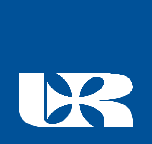 Kolegium Nauk MedycznychRada DydaktycznaUchwała nr 8/12/2022Rady Dydaktycznej Kolegium Nauk Medycznych Uniwersytetu Rzeszowskiegoz dnia 15 grudnia 2022 r.w sprawie wyróżnień dla studentów i absolwentóww Kolegium Nauk Medycznych Uniwersytetu RzeszowskiegoNa podstawie §54 pkt 2 Regulaminu studiów na Uniwersytecie Rzeszowskim (tekst jednolity - Załącznik nr 1 do uchwały Senatu Uniwersytetu Rzeszowskiego nr 150/03/2022 z dnia 31 marca 2022 r.),Na wniosek Dziekana Kolegium Nauk Medycznych Uniwersytetu Rzeszowskiego,                  Rada Dydaktyczna Kolegium Nauk Medycznych Uniwersytetu Rzeszowskiego postanawia:§ 1Ustanawia się corocznie wyróżnienia dla najlepszych studentów i absolwentów Kolegium Nauk Medycznych Uniwersytetu Rzeszowskiego.Wyróżnieniem dla najlepszych studentów jest List Gratulacyjny Dziekana.Wyróżnieniem dla najlepszych absolwentów jest Dyplom Uznania Dziekana.Wyróżnienia nadawane są  przez Dziekana i Radę Dydaktyczną Kolegium Nauk medycznychW przypadku absolwentów wyróżnienie przyznane może być dla najlepszych absolwentów na każdym kierunku, stopniu studiów oraz toku studiów.W przypadku absolwentów wyróżnienie przyznane może być za najlepszą pracę licencjacką lub magisterską.Wyróżnienie może być przyznane wyróżniającym się absolwentom wszystkich kierunków studiów I  i II  stopnia  oraz  jednolitych magisterskich, kończących  studia w danym roku                          w terminie wyznaczonym Regulaminem studiów na Uniwersytecie Rzeszowskim.W ocenie absolwentów do wyróżnień należy uwzględnić: uzyskane wyniki z toku studiów (minimum 4,80), bardzo dobrą ocenę uzyskaną z egzaminu dyplomowego, bardzo dobrą ocenę pracy dyplomowej, inne osiągnięcia na studiach: pracę w kołach naukowych, pracę na rzecz środowiska akademickiego i inne osiągnięcia.W ocenie studentów do wyróżnień należy uwzględnić: uzyskane wyniki z toku studiów (minimum 4,80), inne osiągnięcia na studiach: pracę w kołach naukowych, pracę na rzecz środowiska akademickiego i inne osiągnięcia.Kandydatów do wyróżnień mogą zgłaszać władze Kolegium, Dyrektorzy Instytutów, Kierownicy Katedr/Zakładów, Opiekunowie Kół Naukowych, Samorząd Studencki orazpromotorzy prac licencjackich i magisterskich.Wręczenia wyróżnień  dokonuje Dziekan w dniu uroczystej Inauguracji roku akademickiego.Z grupy absolwentów wyróżnionych, Kapituła powołana przez Dziekana, wybiera najlepszego absolwenta Kolegium.Wskazany laureat otrzymuje Medal „ Dla najlepszego absolwenta Kolegium”.Wręczenia Medalu dokonuje Dziekan w dniu uroczystej Inauguracji roku akademickiego.§ 2Uchwała wchodzi w życie od roku akademickiego 2022/2023.Przewodnicząca Rady DydaktycznejKolegium Nauk MedycznychUniwersytetu RzeszowskiegoDziekanDr hab. n. o zdr. Edyta Barnaś, prof. URDziekanat Kolegium Nauk Medycznych Uniwersytet RzeszowskiAl. mjr. W. Kopisto 2 a, 35-959 Rzeszówtel. +48 017 872 11 07, e-mail: dziekanatcm@ur.edu.pl